Уважаемые руководители и специалисты по охране труда!Обращаем ваше внимания,  что вся необходимая информация по охране труда находится на сайте  МИНТРУДА, в разделе ЕИСОТ (единая общероссийская справочно-информационная система по охране труда) https://eisot.rosmintrud.ru  .Здесь можно найти необходимую  нормативно-правовую базу по охране труда; организацию службы охраны труда на предприятии; организацию медицинский осмотров; обучение руководителей и специалистов по охране труда ; формирование документов по расследованию несчастных случаев на производстве;  оценка и управление профессиональными рисками; организация СОУТ на предприятии и многие  другие ответы  на ваши вопросы найдутся на данном сайте , что очень удобно для использования и  применения  в работе. 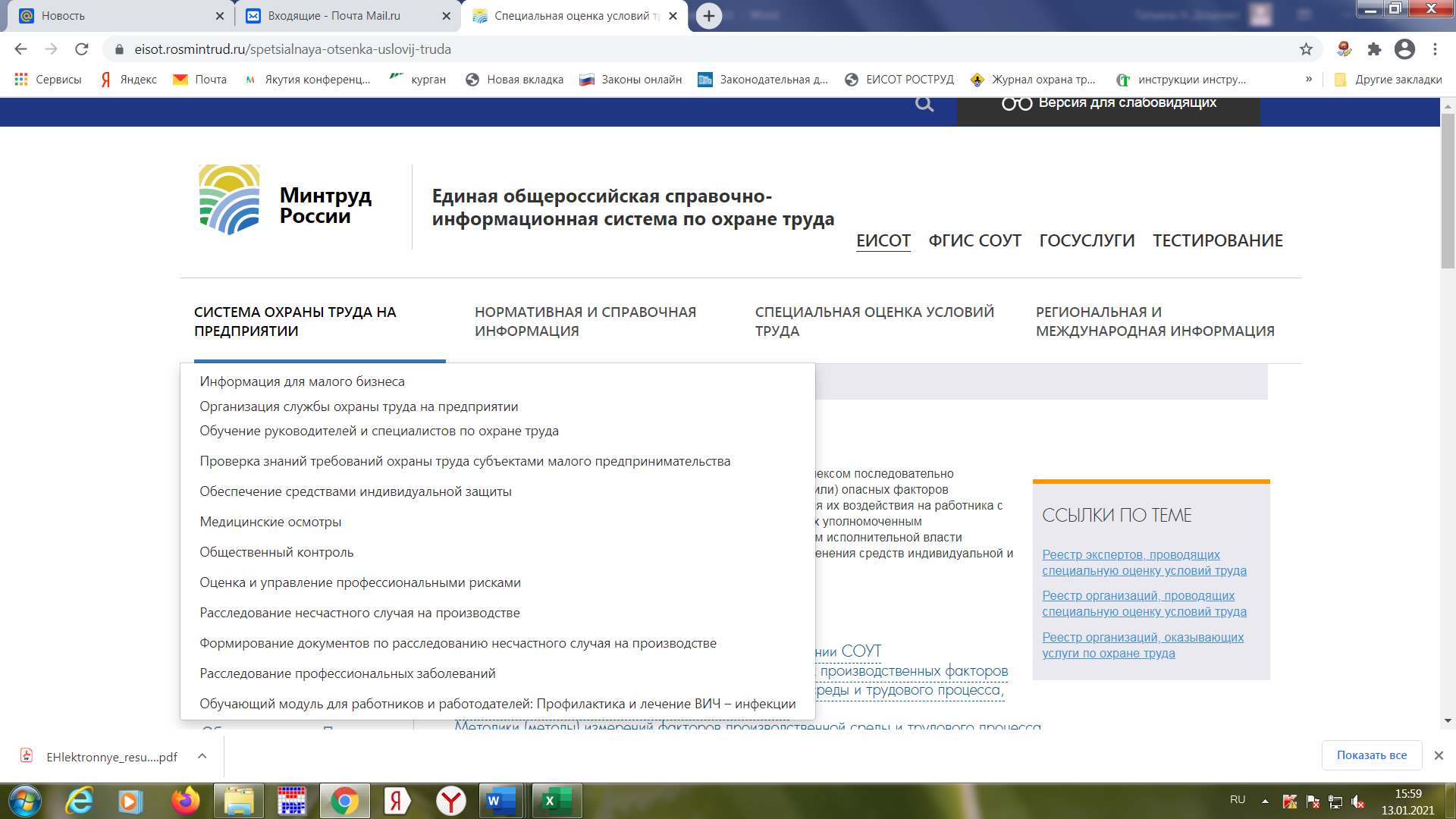 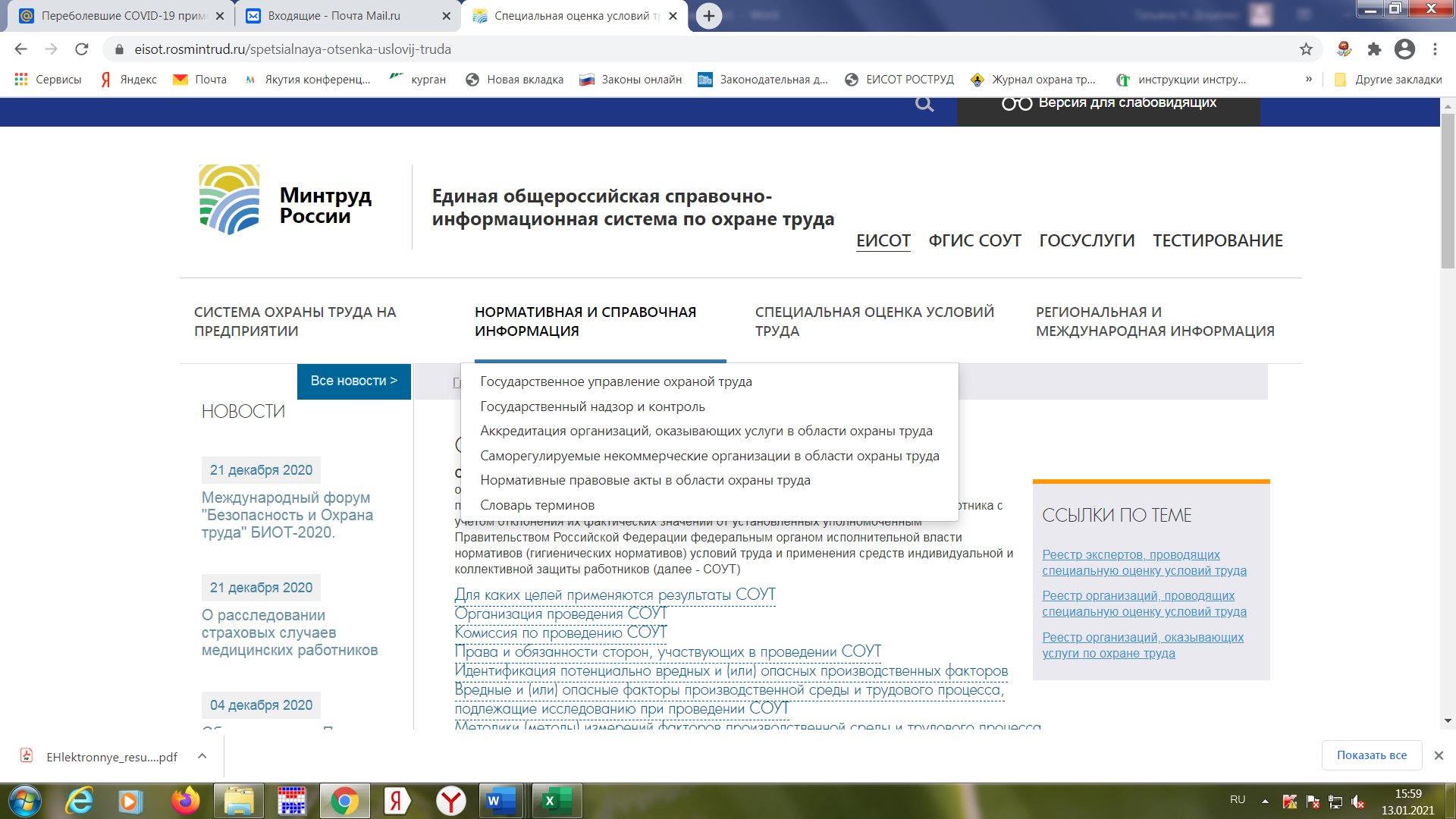 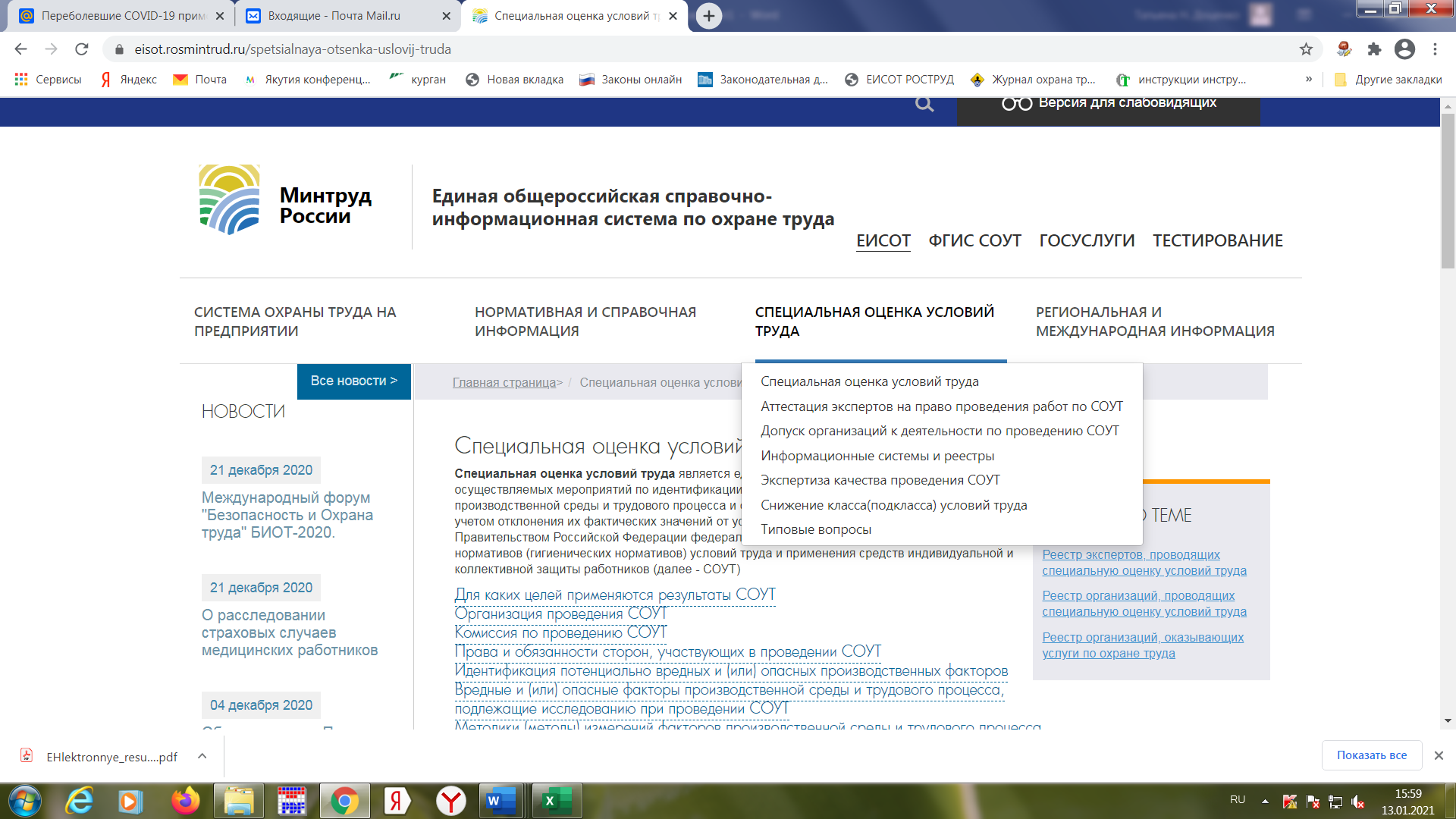 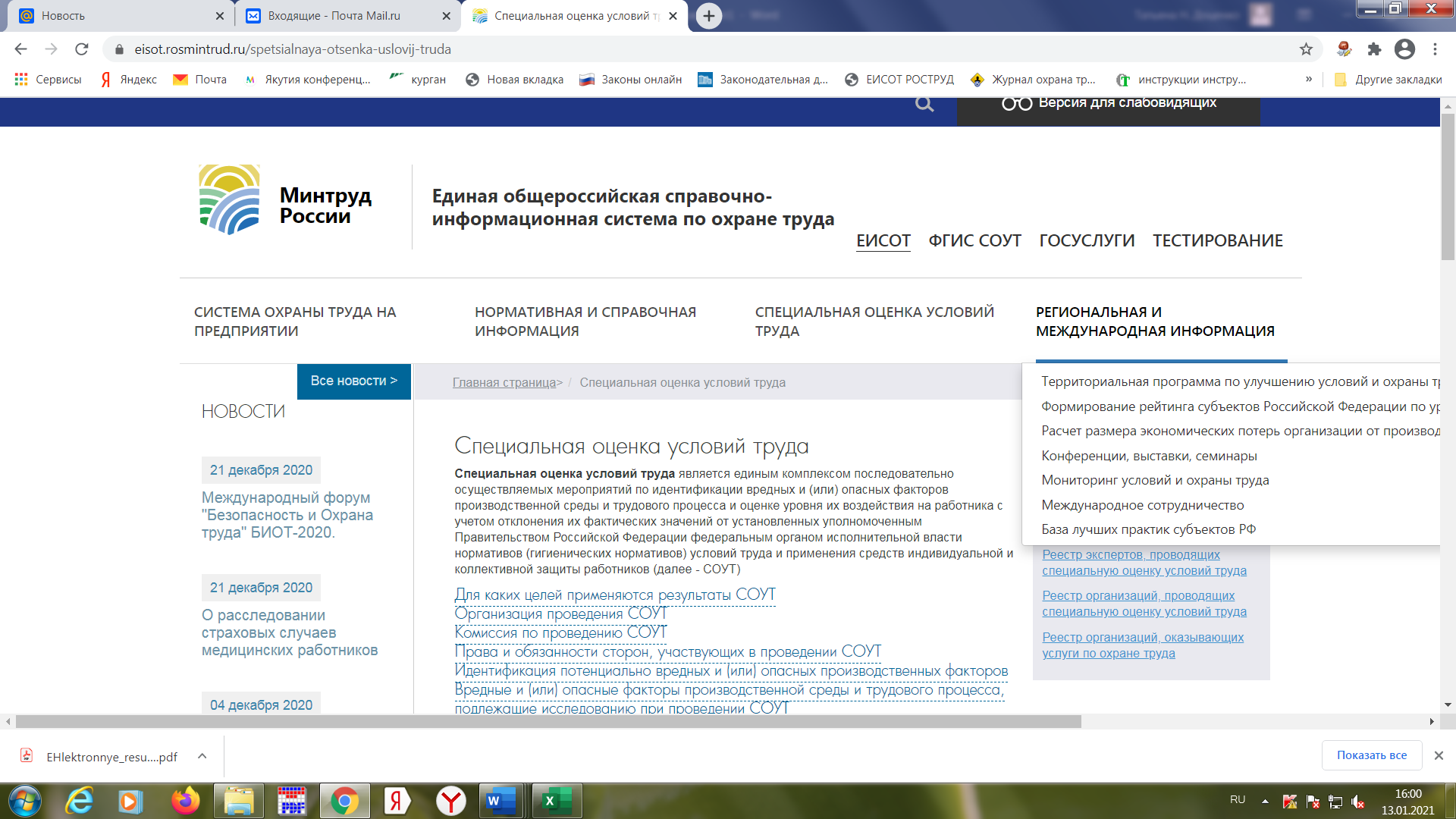 